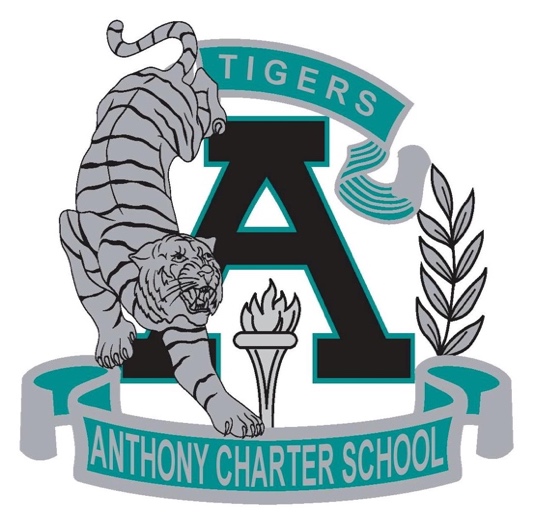 Public Notice (Notificamiento Publico)Anthony Charter SchoolGoverning Council  (Junta del Cuerpo Escolar)Monday, September 11th, 2017(Lunes, Septiembre 11, 2017)TIME:  6:15 pm Location:780 LandersAnthony NM 88021